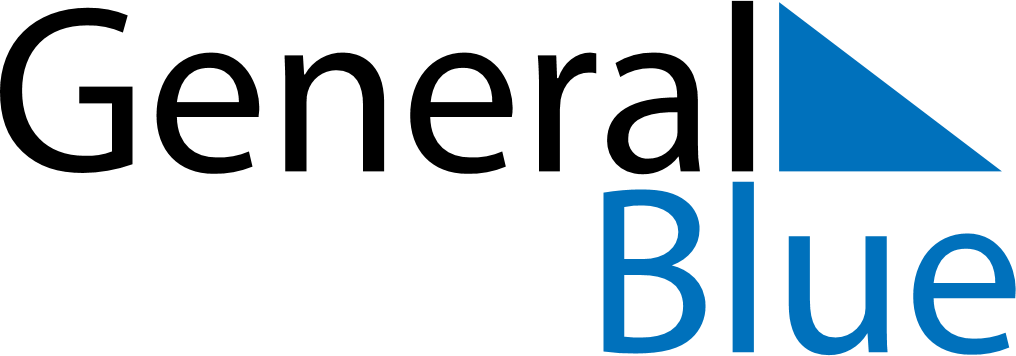 July 2027July 2027July 2027BahamasBahamasMondayTuesdayWednesdayThursdayFridaySaturdaySunday1234567891011Independence Day12131415161718Independence Day (substitute day)19202122232425262728293031